PROGETTO START-UPSpett. let²i – trasferimento tecnologico e innovazione s.c. a r.l.Viale Porta Adige, 4545100 ROVIGOOggetto: 	PROGETTO START-UP		Domanda di ammissione al progettoCon la presente, si chiede di partecipare al progetto di cui all’oggetto trasmettendo la seguente documentazione:PROGETTO D’IMPRESA – BUSINESS PLANCURRICULUM VITAE di tutti i partecipanti al progettodichiarando di accettare il contenuto del REGOLAMENTO DI AMMISSIONE E DI FUNZIONAMENTO consapevole che l’invio della presente equivale a sottoscrizione di tutta la documentazione inviata elettronicamente.Nel caso in cui il progetto venisse accolto, il/i sottoscritto/i, prima dell’avvio del progetto, provvederanno a depositare comunque, presso gli Uffici di t²i una copia originale e sottoscritta di tutta la documentazione trasmessa.Si provvede inoltre a segnalare il seguente nominativo in qualità di referente a cui rivolgersi per il progetto.Cognome e Nome del referenteVia 			 				Cap/Città 		 Tel. 			cell.				e.mail 			 C.F. 		 					P.IvaSi dichiara inoltre di aver preso visione  della seguente CLAUSOLA DI RISERVATEZZA:“t²i ( di seguito Azienda) si impegna a garantire la riservatezza e a non rendere disponibili o comunque divulgare a terzi i dati e/o le informazioni di natura economica e/o commerciale, nonché di natura tecnica (know how), comunicati con il presente business plan che abbiano carattere di riservatezza, e siano stati espressamente indicati come "riservati". Tale impegno non comprende dati e/o informazioni di pubblico dominio e/o già diffuse e comunque già accessibili ai terzi.  L’Azienda potrà in ogni caso divulgare i dati ricavati dal business plan a fini statistici ed in generale per tutti gli scopi istituzionali del progetto stesso, con forme e modalità tali da garantire il pieno rispetto dell'impegno di riservatezza di cui sopra”.Data e Firma del referente del progetto						__________________________Con in contributo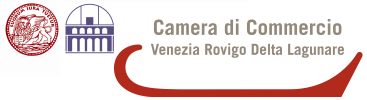 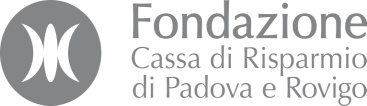 